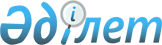 О внесении изменения в постановление акимата Кызылординской области от 12 октября 2012 года № 593 "Об утверждении расположения специальных стационарных помещений для рапространения религиозный литературы и иных информационных материалов религиозного содержания, предметов религиозного назначения"Постановление акимата Кызылординской области от 28 июня 2016 года № 504. Зарегистрировано Департаментом юстиции Кызылординской области 01 июля 2016 года № 5550      В соответствии с Законом Республики Казахстан от 23 января 2001 года "О местном государственном управлении и самоуправлении в Республике Казахстан" и Законом Республики Казахстан от 11 октября 2011 года "О религиозной деятельности и религиозных объединениях" акимат Кызылординской области ПОСТАНОВЛЯЕТ:

      1. Внести в постановление акимата Кызылординской области от 12 октября 2012 года № 593 "Об утверждении расположения специальных стационарных помещений для распространения религиозной литературы и иных информационных материалов религиозного содержания, предметов религиозного назначения" (зарегистрировано в Реестре государственной регистрации нормативных правовых актов за номером 4330, опубликовано 6 ноября 2012 года в газетах "Сыр бойы" и "Кызылординские вести") следующее изменение:

      расположение специальных стационарных помещений для распространения религиозной литературы и иных информационных материалов религиозного содержания, предметов религиозного назначения изложить в редакции согласно приложению к настоящему постановлению.

      2. Контроль за исполнением настоящего постановления возложить на заместителя акима Кызылординской области Кенжеханулы Р.

      3. Настоящее постановление вводится в действие по истечении десяти календарных дней после дня первого официального опубликования.

 Расположение специальных стационарных помещений для распространения религиозной литературы и иных информационных материалов религиозного содержания, предметов религиозного назначения
					© 2012. РГП на ПХВ «Институт законодательства и правовой информации Республики Казахстан» Министерства юстиции Республики Казахстан
				
      Аким Кызылординской области

К. Кушербаев
Приложениек постановлению акиматаКызылординской областиот "28" июня 2016 года №504Приложениек постановлению акиматаКызылординской областиот "12" октября 2012 года № 593№

Наименование специальных стационарных помещений

Адреса специальных
стационарных помещений

город Кызылорда

город Кызылорда

город Кызылорда

1.

Магазин "Жамағат"

улица Айтеке би, дом №10

2.

Магазин "Жанұя"

улица А. Токмагамбетова, дом №2,

квартира №2

